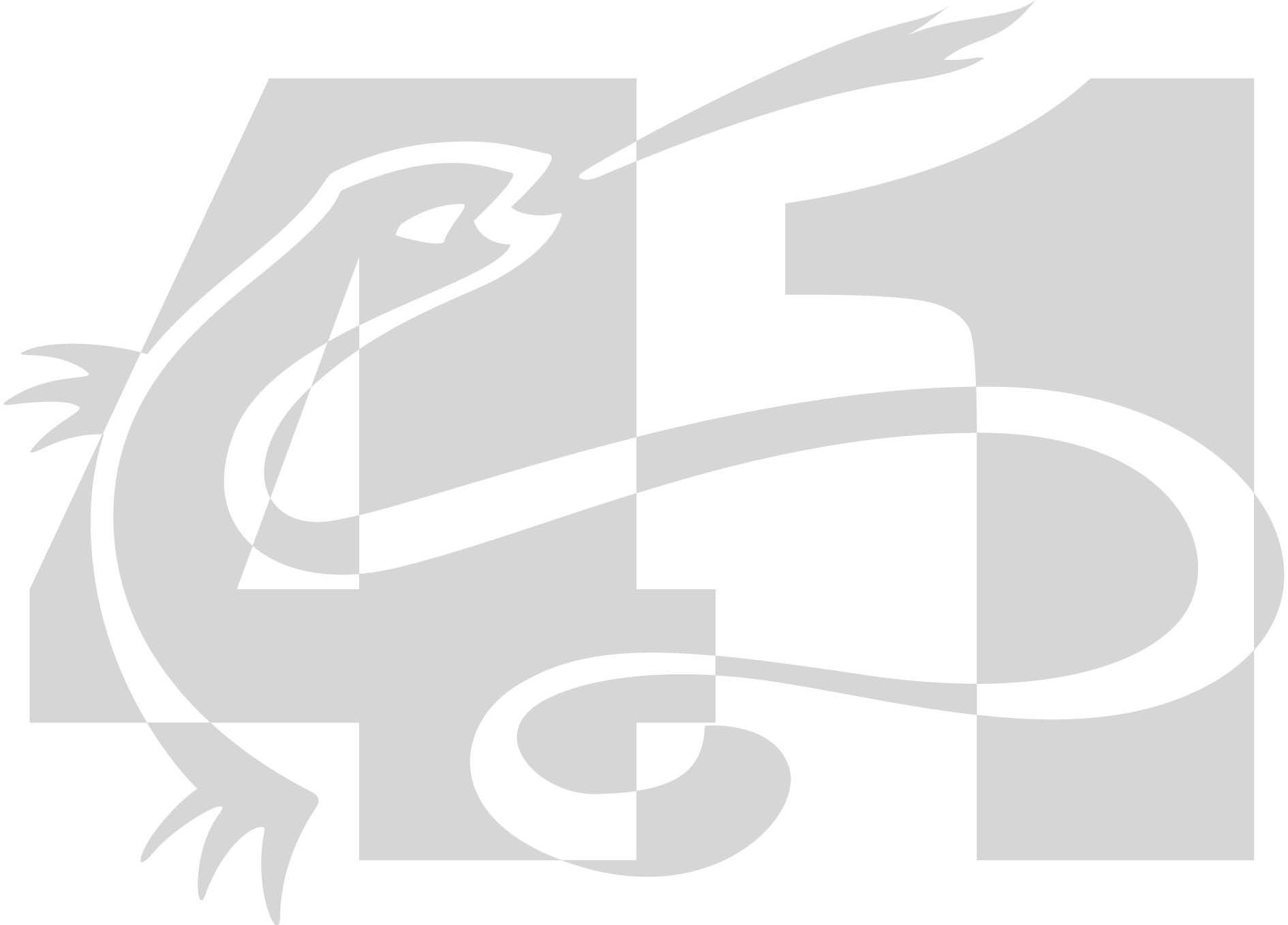 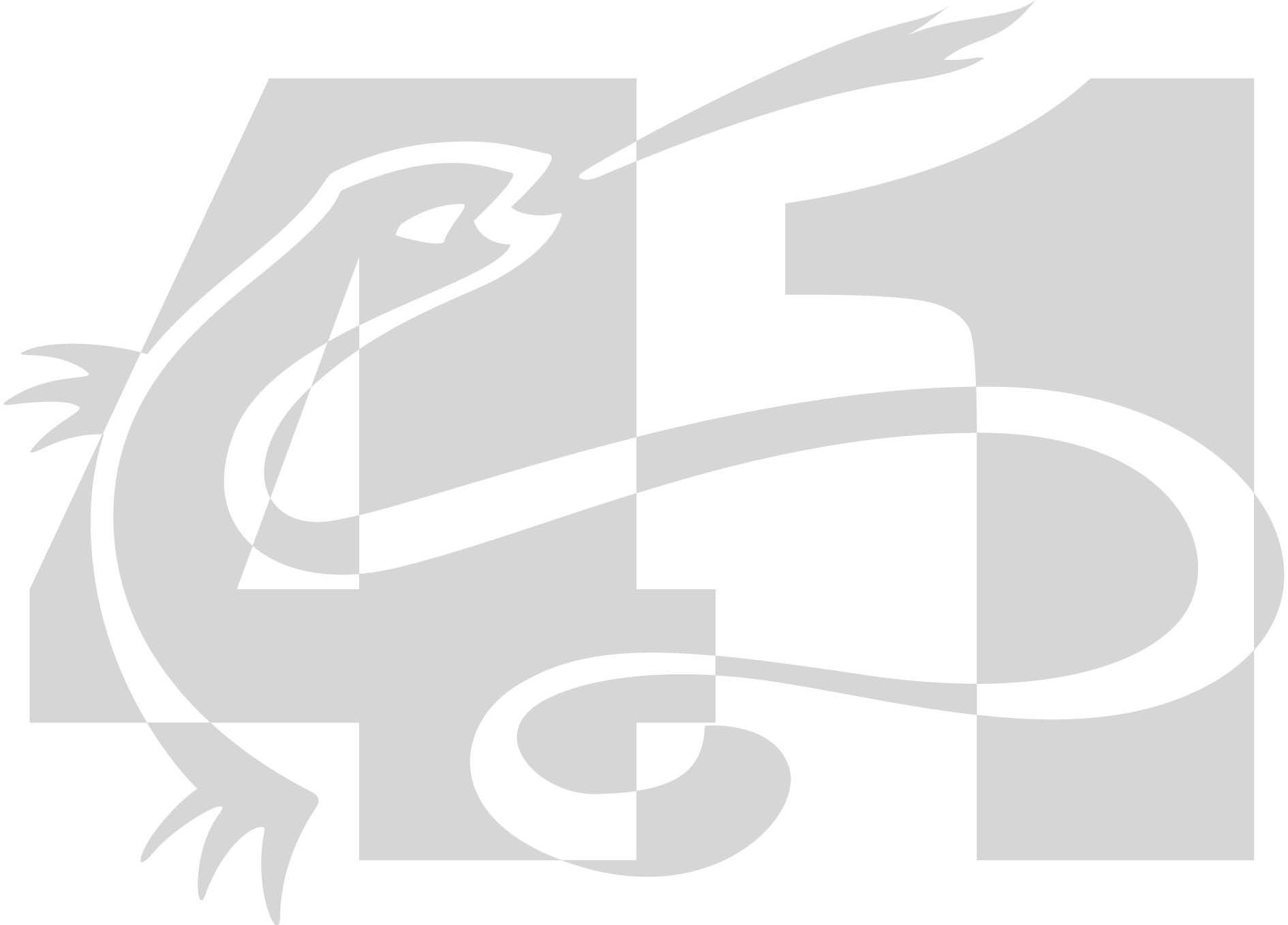 Règlement :Pass’compétition obligatoire pour les nageurs de 2009 et après.Chaque avenirs peut participer à un maximum de trois épreuves.Chaque jeunes peut participer à un maximum de 5 épreuvesRécompenses :   Seront récompensés les trois premiers dans chaque épreuve Officiel :Chaque club est tenu de fournir au minimum un officiel par réunion.TROPHEE Avenirs et JeunesProgrammeProgrammeProgrammeOuverture des portes8H3013H30Début des épreuves9H1514H15Épreuves400 NL200 NL400 NL200 P400 4N100 B200 D100 P50 B100 B100 NL50 D 200 4N50 NL 100 NL800 NL/1500NL50 B50 NL50 PAP100 PAP200 B100 D200 NL50 P50 DOS100 DOSDate :31 mars 2019Lieu :BLOIS Nombre de lignes d’eau : 6Engagements sur Extranat avant le 28 marsEngagements sur Extranat avant le 28 marsEngagements sur Extranat avant le 28 mars